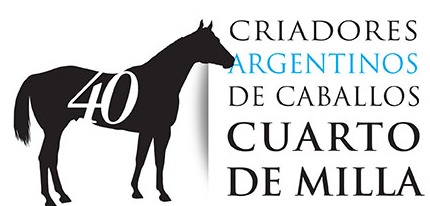 Estimados socios,

Nos es grato comunicarles que la 16° edición de Nuestros Caballos  finalmente se realizara en el 2022 y presentará como novedad un formato de 4 días de duración. La misma tendrá lugar en el predio ferial de Palermo desde 31 de marzo al 3 de abril del 2022.El programa incluirá las siguientes disciplinas: Conformación, Rienda, Western Pleasure, Barriles, Estacas y Ranch Riding.El 28 de febrero será el cierre de inscripciones SIN EXCEPCION. Es requisito obligatorio fotos del caballo participante, para el programa digital que arma la organización del evento. No olvide tomar la fotografía con tiempo e incluirla en el mail de inscripción junto con la planilla (la foto debe tener un tamaño no menor de 200 mb y no mayor a 700mb).ADN: Todo reproductor deberá presentar certificado de ADN con chequeo de ascendencia.  RP: todo animal deberá tener el RP marcado visible.Valor de inscripción: $ 12500Participación por el día: debido a lo acotado del evento estamos sujetos a calendario oficial. De poder llevarse acabo la participación por el día se informará oportunamente.Participación por AQHA:  CACCM no tiene acceso a los datos de AQHA y es por ello que solicitamos envíen copia de frente y dorso de los certificados de registro de AQHA y les recordamos las planillas incompletas se darán de baja. De necesitar asistencia para inscribir, recuperar datos etc., no duden en comunicarse con nosotros y los guiaremos en el proceso.Fecha de ingreso de animales: Miércoles 30 de marzo.Les adjuntamos los requisitos sanitarios según Resolución SENASA N° 269/2019 y su modificatoria N° 246/2020 para “Nuestros Caballos”- http://servicios.infoleg.gob.ar/infolegInternet/anexos/320000-324999/321517/texact.htm     Se adjunta información sobre trailers y seguros solicitados por la organización del evento. Además, les adjuntamos el flyer de RIO URUGUAY SEGUROS quienes ofrecen una tarifa preferencial para los participantes de la Expo en lo referente a seguros personales. De estar interesados deberán contactarse con el numero de whatsapp que figura en el flyer.          Notas Importantes:Los Jinetes/Presentadores menores de 18 años son considerados Socios Juveniles. Para ser merecedor de tal condición, deberán completar el formulario de Socio Adherente, junto con una fotocopia del DNI.Para participar de la muestra deberá tener su cuenta al día con CACCM, según lo indicado en el Reglamento de Exposiciones Art. 5 PROHIBICIÓN DE CONCURRENCIA A EXPOSITORES EN MORA:Inciso B) Los expositores que no se encuentran al día en sus pagos con CACCM no podrán participar con sus productos en ninguna exposición y/o competencias funcionales hasta que no hayan regularizado su situación.Inciso C) Los expositores que no hayan pagado inscripciones hasta el plazo determinado por la Subcomisión de Exposiciones serán considerados expositores en mora.